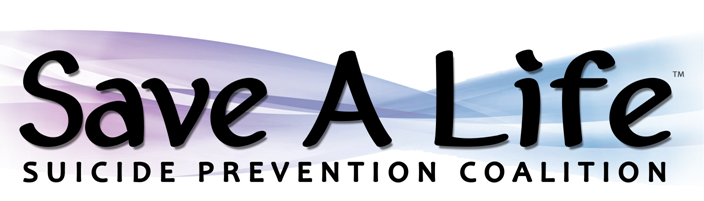 Date:	Saturday, September 10, 2022			         Entry Fee:   5K Registration by 8/31: $25 (Includes T-shirt)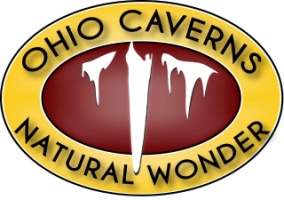 Time:	Registration @ 8:00am                                                              	    5K Registration after 8/31: $30 (No T-Shirt)	1 Mile Fun Run @ 8:30am     		 			    1 Mile Kids Fun Run or 1 Mile Walk: $10 	5K & 1 Mile Walk @ 9:00am					        (add $5.00 if pre-ordering shirt by 8/31)				Location:   Ohio Caverns, 2210 St. Rt. 245 E. West Liberty, Ohio 43357Virtual option available: If you cannot attend in person, join us in spirit! Use #savealife2022 to help bring awareness to suicide prevention. Pick up your virtual registration t-shirt on 9/9 between 8:30am-4:30pm at the MHDAS Board office 1521 N. Detroit St., West Liberty, Ohio 43357* Survivors are encouraged to bring a memory board or display to honor their loved one. ** Awareness Ceremony following the race. *__________________________________________________________________________________________________Awards:   First 3 Male/Female 5K Finishers 			Course:   Ohio Caverns 5K	    First 3 Kids Fun Run Finishers			    	  * Course mapped to avoid pasture *    Most Creative “In Memory of” Display  		      Largest Family/Team Representation    Most Creative Expression/Ensemble		     Proceeds Benefit Suicide Prevention CoalitionComplete and Detach Registration Below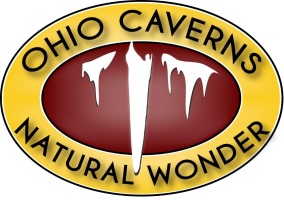 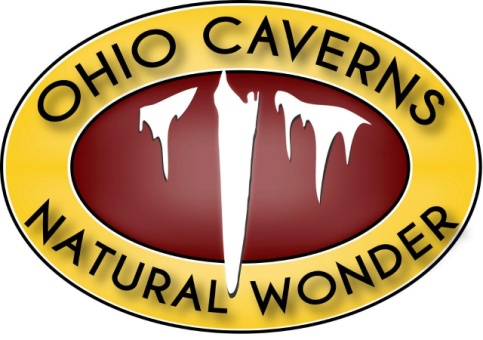 Name (Print) _________________________________________________________________	 	Signature _______________________________________________________________________	Waiver:  In consideration of the forgoing, I for myself, my executives, administrators, assignees do hereby release and discharge all sponsors for all claims of damages, demands, actions, and whatsoever, in any manner arising or growing out of my participation in said walk/run. I also give my permission for my photo to be used for social media and promotional purposes.Address__________________________________________________________________________            City ______________________________________ State_______________ Zip ______________			□   In Person	   □   VirtualPhone # _______________________________________     				Event (please circle):     5K          1 Mile          Kids Fun RunE-mail _________________________________________				T-Shirt (if registered by 9/1):     Adult:   S   M   L   XL   XXL   3XL										           	      Youth:   S   M   L   XLMake Checks Payable To:  Suicide Prevention Coalition				Mail to:  MHDAS of Logan & Champaign Counties	P.O. Box 765 West Liberty, Ohio 43357Drop Off at:  MHDAS of Logan & Champaign Counties	1521 N. Detroit St., West Liberty, Ohio 43357                          TCN Behavioral Health	1522 E. US Hwy 36 Suite A., Urbana, Ohio 43078	           				118 Maple Ave., Bellefontaine, Ohio 43311	           Check or exact cash payment only – staff will not be able to provide changeContact for Questions:  Stephanie Ketchell (937) 631-2883 or sketchell@tcn.org 